Информация о реализации списанного имуществаакционерного общества «Фонд развития предпринимательства «Даму» по Туркестанской областиУказанные ниже объекты являются собственностью акционерного общества «Фонд развития предпринимательства «Даму». Контактное лицо по вопросам приобретения имущества Канлыбаев М.Н. - тел.: 8 (7252) 99 70 49, e-mail: Mugazan.Kanlybayev@fund.kz Объекты Кол-вофото1Диспенсер для питьевой воды 1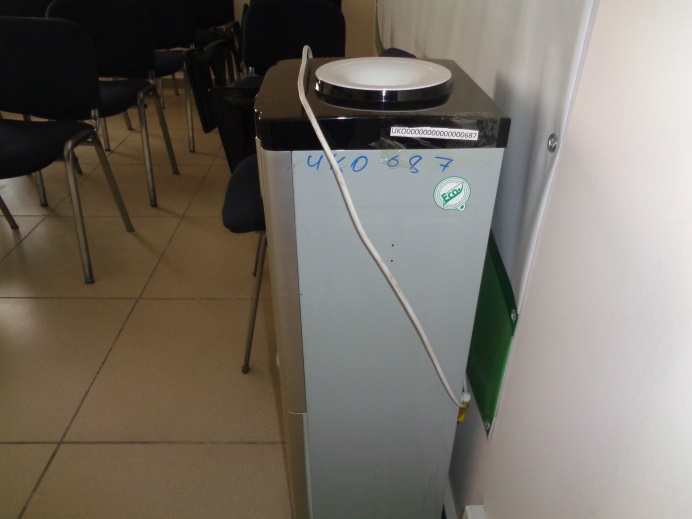 2Аппарат Canon I-SENSY MF216 1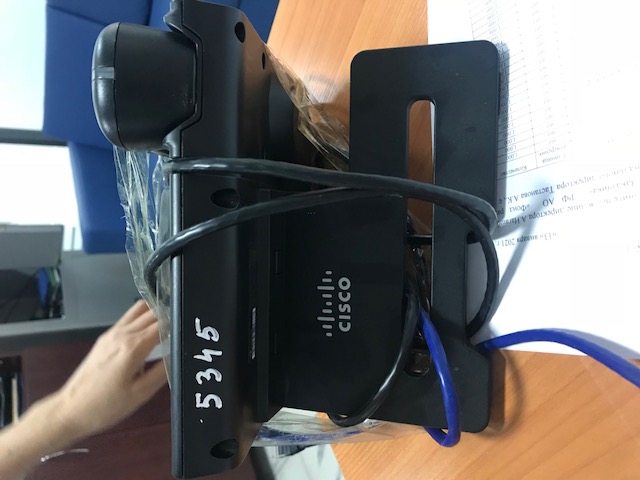 3Кондиционер бытовой BEKO1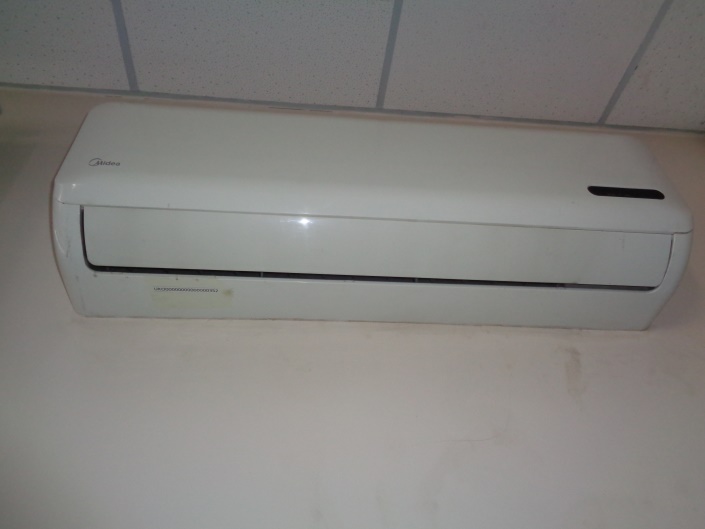 4Кондиционер модели CAMERON MSR-07HR для сервера1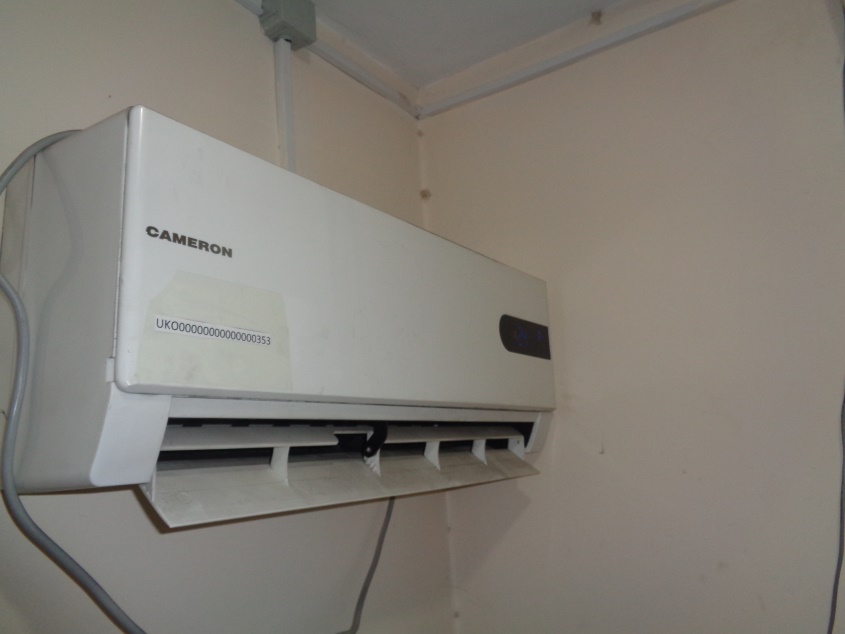 5Кондиционер модели Midea MS11D-24HRNI1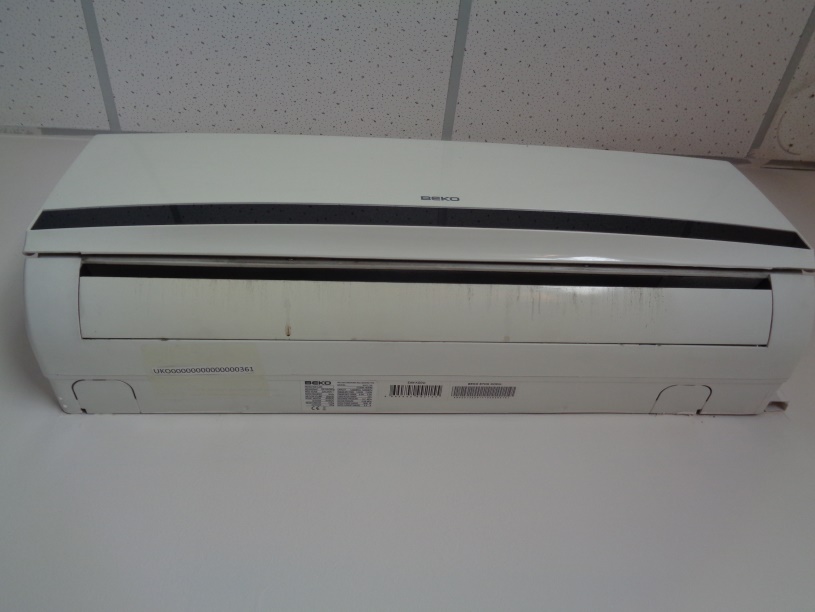 6Моноблок HP 400PO1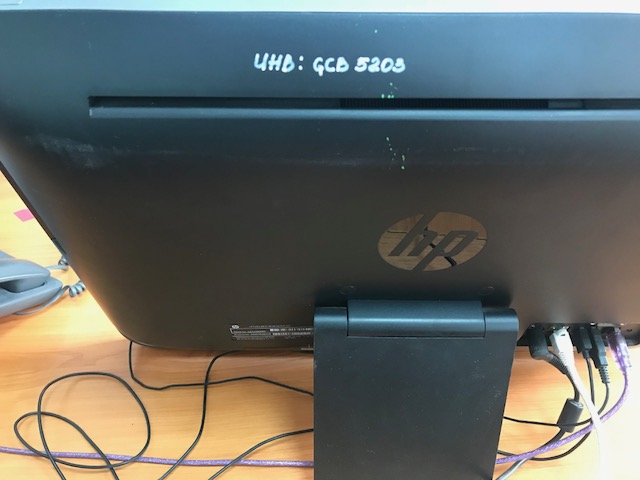 7МФУ CANON i-SENSYS MF44101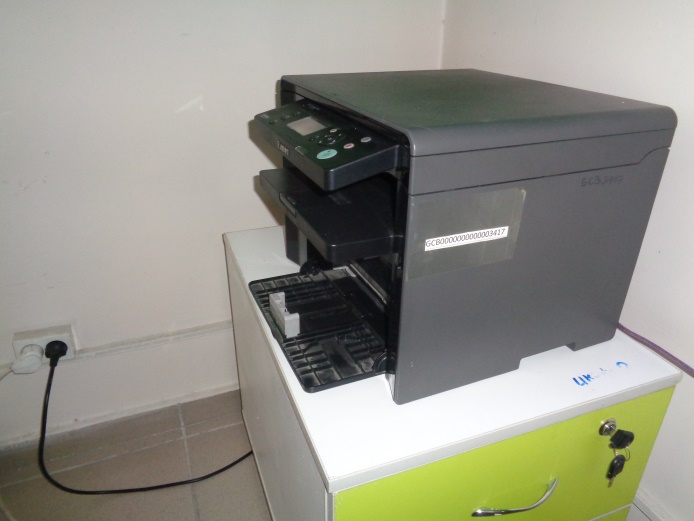 8Телевизор1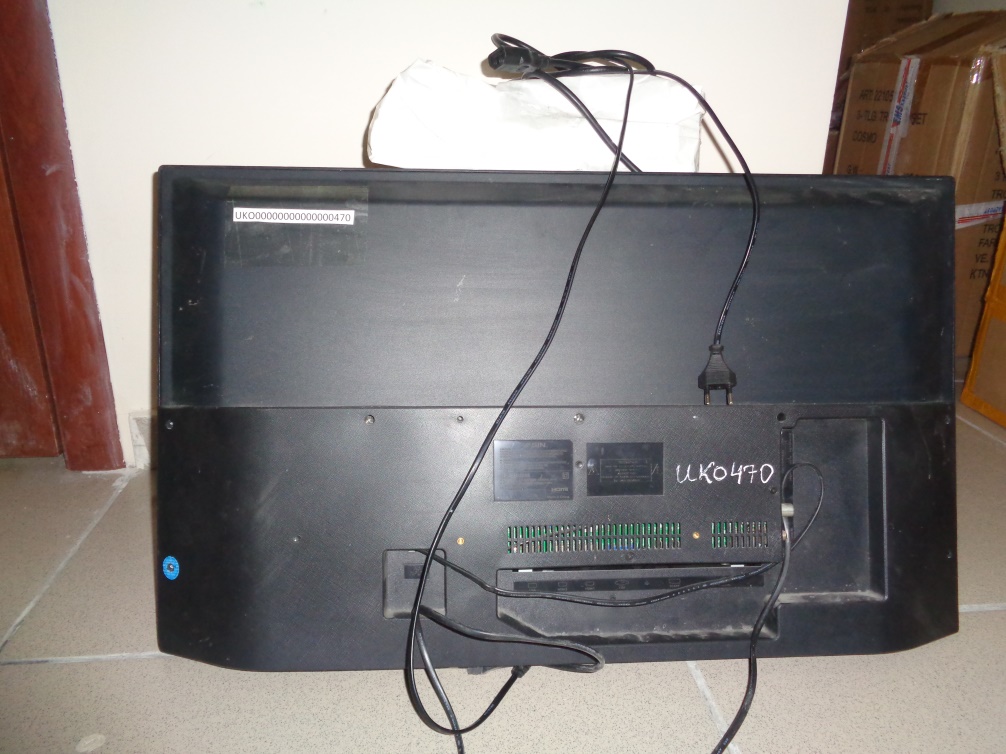 № п/пДата списания с баланса (решение Правления Фонда)Наименование, характеристикаИнвентарный номерДата приобретения, выпуска, постройки, регистрации, разработки, переклассификацииОценочная стоимость, Решение Правления акционерного общества «Фонд развития предпринимательства «Даму» (Протокол №24/2021 от 02.04.2021 года)Диспенсер для питьевой водыUKO0000000000000068710.04.20172 490Решение Правления акционерного общества «Фонд развития предпринимательства «Даму» (Протокол №24/2021 от 02.04.2021 года)Аппарат Canon I-SENSY MF216 GCB000000000000534525.02.20152 531Решение Правления акционерного общества «Фонд развития предпринимательства «Даму» (Протокол №24/2021 от 02.04.2021 года)Кондиционер бытовой BEKOUKO0000000000000036131.12.20143 396Решение Правления акционерного общества «Фонд развития предпринимательства «Даму» (Протокол №24/2021 от 02.04.2021 года)Кондиционер модели CAMERON MSR-07HR для сервераUKO0000000000000035331.12.20141 672Кондиционер модели Midea MS11D-24HRNIUKO0000000000000035231.12.20148 358Моноблок HP 400POGCB000000000000520303.10.201411 103МФУ CANON i-SENSYS MF4410GCB000000000000341725.02.20151 769ТелевизорUKO0000000000000047031.12.20146 216Итого Итого Итого Итого 37 535